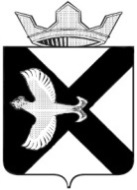 АДМИНИСТРАЦИЯМуниципального  образованияпоселок  БоровскийРАСПОРЯЖЕНИЕ«06» июля 2016г.					                                                       № 330п.БоровскийТюменского муниципального районаВ целях своевременного и организованного введения аварийного ограничения режимов потребления тепловой энергии потребителей и ограничения, прекращения подачи тепловой энергии при возникновении (угрозе возникновения) аварийных ситуаций в системе теплоснабжения муниципального образования в предстоящем осенне-зимнем периоде 2016 - 2017 годов в соответствии со статьей 14 Федерального закона от 06.10.2003 № 131-ФЗ «Об общих принципах организации местного самоуправления в Российской Федерации», Правилами оценки готовности к отопительному периоду, утвержденными Приказом Министерства энергетики Российской Федерации от 12.03.2013 № 103, руководствуясь статьями 6, 34 Устава муниципального образования поселок Боровский:1. Утвердить механизм оперативно-диспетчерского управления в системе теплоснабжения муниципального образования поселок Боровский согласно приложению 1 к настоящему распоряжению.2. Рекомендовать теплоснабжающей организации руководствоваться настоящим регламентом и регламентом взаимодействия Единой дежурно-диспетчерской службы Тюменского муниципального района и дежурно-диспетчерских служб предприятий жилищно-коммунального хозяйства, а также лиц осуществляющих оперативное руководство на территории муниципального образования по управлению в системе теплоснабжения. 3. Опубликовать настоящее распоряжение на официальном сайте муниципального образования поселок Боровский в информационно-коммуникационной сети интернет. Адрес официального сайта: www.borovskiy-adm.ru.4. Контроль исполнения распоряжения возложить на заместителя главы администрации по строительству, благоустройству, землеустройству, ГО и ЧС.Глава муниципального образования                                             С.В. СычеваПриложение №1 к распоряжению администрациимуниципального образования поселок Боровскийот 06 июля 2016г. №330Механизм оперативно-диспетчерского управления в системе теплоснабжения на территории муниципального образования поселок БоровскийИнформация предоставляемая ЕДДСИнформация, представляемая ДДС МУП «ЖКХ п. Боровский»*ЕДДС - единая дежурная диспетчерская служба Тюменского муниципального района**ДДС - дежурная диспетчерская служба МУП ЖКХ п. Боровский***Средства и каналы связи для информационного обменаОб утверждении механизма оперативно - диспетчерского управления в системе теплоснабжения на территории муниципального образования поселок Боровский (с изменениями от 12.09.2016 №428)№ п/пСодержание информацииФормат передачиИсполнительСрок представления1О факте (угрозе) ЧС, которые повлияли (могут повлиять) на работу МУП «ЖКХ п. Боровский»Телефон, факс, электронная почтаЕДДСПри возникновении ЧС (угрозы ЧС), после получения информации2Уточнённая информация о ЧС (угрозе ЧС) в районах расположения МУП «ЖКХ п. Боровский»Телефон, факс, электронная почтаЕДДСКаждые 4 часа с момента возникновения ЧС (угрозы ЧС) до момента её ликвидации3Прогноз метеоусловий и ЧС на территории Тюменского района на суткиТелефон, факс, электронная почтаЕДДСЕжедневно с 14.00 до 18.00№ п/пСодержание информацииФормат передачиИсполнительСрок представления1Об угрозе (прогнозе) возникновения ЧС природного и техногенного характера на объектах (по форме 1/ЧС)телефон (в радиосети)ДДС МУП ЖКХ п. БоровскийВ устной форме в течение 5 минут с момента получения информации2О факте и основных параметрах ЧС (по форме 2/ЧС)телефон (в радиосети) факс, электронная почтаДДС МУП ЖКХ п. БоровскийВ устной форме в течение 5 минут с момента получения информации с последующим письменным подтверждениемВ письменной (уточненной) форме - через каждые 4 часа, в дальнейшем ежесуточно к 6.003Силы и средства, направленные на ликвидацию ЧС (л/с, техника)Телефон, факс, электронная почтаДДС МУП ЖКХ п. БоровскийВ течении 5 минут после получения информации4Нормативное время прибытия подразделений к месту ЧСТелефон, факс, электронная почтаДДС МУП ЖКХ п. БоровскийВ течение 5 минут после получения информации о выходе бригад5Нормативное время ликвидации ЧСТелефон, факс, электронная почтаДДС МУП ЖКХ п. БоровскийВ течение 5 минут после получения информации6О мерах по защите населения и территории от ЧС, проведении АСДНР или АВР (по форме 3/ЧС)Телефон, факс, электронная почтаДДС МУП ЖКХ п. БоровскийВ устной форме не позднее 2 часов с момента уведомления о факте возникновения ЧСВ письменной форме не позднее 2 часов с момента уведомления о факте возникновения ЧС, а в последующем - ежесуточно к 6.007Информация о силах и средствах, задействованных для ликвидации ЧС (по форме 4/ЧС)Телефон, факс, электронная почтаДДС МУП ЖКХ п. БоровскийВ устной форме не позднее 2 часов с момента уведомления о факте возникновения ЧСВ письменной форме не позднее 2 часов с момента уведомления о факте возникновения ЧС, а в последующем ежесуточно к 7.00 по состоянию на 6.008Фактическое время ликвидации ЧСТелефон, факс, электронная почтаДДС МУП ЖКХ п. БоровскийВ течение 5 минут после получения информации о времени ликвидации ЧС9Доклад о получении вводнойТелефон, факс, электронная почтаДДС МУП ЖКХ п. БоровскийВ течение 5 минут с момента получения вводной10Силы и средства, направленные на ликвидацию ЧС (л/с, техника)Телефон, факс, электронная почтаДДС МУП ЖКХ п. БоровскийВ течение 10 минут с момента получения вводной11Нормативное время прибытия подразделений к месту ЧСТелефон, факс, электронная почтаДДС МУП ЖКХ п. БоровскийВ течение 10 минут с момента получения вводной12Нормативное время ликвидации ЧСТелефон, факс, электронная почтаДДС МУП ЖКХ п. БоровскийВ течение 10 минут с момента получения вводной13Об угрозе (прогнозе) возникновения ЧС природного и техногенного характера на объектах (по форме 1/ЧС)Факс, электронная почтаДДС МУП ЖКХ п. БоровскийВ течение 2 часов с момента получения вводной14О факте и основных параметрах ЧС (по форме 2/ЧС)Факс, электронная почтаДДС МУП ЖКХ п. БоровскийВ течение 2 часов с момента получения вводной15О мерах по защите населения и территории от ЧС, проведении АСДНР или АВР (по форме 3/ЧС)Факс, электронная почтаДДС МУП ЖКХ п. БоровскийВ течение 2 часов с момента получения вводной16Информация о силах и средствах, задействованных для ликвидации ЧС (по форме 4/ЧС)Факс, электронная почтаДДС МУП ЖКХ п. БоровскийВ течение 2 часов с момента получения вводной17Донесение о снятии с контроляФакс, электронная почтаДДС МУП ЖКХ п. БоровскийВ течение 2 часов с момента получения вводной